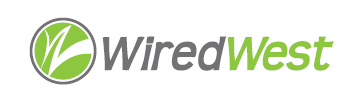 Agenda	WiredWest Board of Directors Meeting	Online Wednesday, November 2, 2022, 6:30 pmJoin Zoom Meeting on your computerhttps://us02web.zoom.us/j/85143188312?pwd=VFNrVjQ0QVVRNVloODBhaXBhZ0gvQT09Meeting ID: 851 4318 8312 Passcode: 1S1Z9iOr Dial in telephone: +1 929 205 6099 US (New York)Meeting ID: 851 4318 8312 Password: 538720Approval of Warrant #8 by Executive Committee					 	 5 minutesAmend warrant #6 approval to correct amounts (Executive Committee)			 5 minutesThe updated warrant is now in the DropBox folder. Additional corrections: the amount of the New Salem drop fees to be removed is $3,696,61 ($3,843.80 was correct for the New Salem MLP fees). Also removed Heath Drop fees - $253.30. The corrected total is $126,427.10.Approval of Minutes	October 19, 2022										 5 minutesExecutive Director’s Report									15 minutesLetter of support for LocalLinx to MBI							10 minutesWG&E Contract 										30 minutesVote to approve the final version.Update from Treasurer on investments							10 minutesPossible vote on update of banking relationshipsRRR update											15 minutesFinance Report 											10 minutesTown updates											15 minutesOther business which could not be reasonably foreseen within 48 hours of meetingConfirm next BoD meetings							 November 16 6:30pmDecember 21 6:30pmFuture - every 3rd Wednesday at 6:30pmAdjourn 